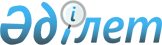 Қазақстан Республикасының Ішкі істер министрлігі Ішкі әскерлер комитетінің кадр мәселелеріҚазақстан Республикасы Үкіметінің 2003 жылғы 24 маусымдағы N 603 қаулысы      "Мемлекеттік қызмет туралы" Қазақстан Республикасының Заңы 26-бабының 2-тармағына сәйкес, төменде көрсетілген лауазымды адамдардың орнынан түсуін қабылдамау жөніндегі шешімнің қабылдануына байланысты Қазақстан Республикасының Үкіметі қаулы етеді: 

      Қазақстан Республикасы Ішкі істер министрлігінің Ішкі әскерлер комитетіне мыналар тағайындалсын: 

      Салханов Дәулет Хамарұлы - Ішкі әскерлер қолбасшысының бірінші орынбасары, Ішкі әскерлер бас штабының бастығы; 

      Санабаев Үмітбек Кенжебекұлы - Ішкі әскерлер қолбасшысының орынбасары; 

      Шоқышев Ғабдулхах Ысқақұлы - Ішкі әскерлер қолбасшысының орынбасары.       Қазақстан Республикасының 

      Премьер-Министрі 
					© 2012. Қазақстан Республикасы Әділет министрлігінің «Қазақстан Республикасының Заңнама және құқықтық ақпарат институты» ШЖҚ РМК
				